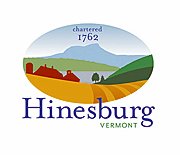 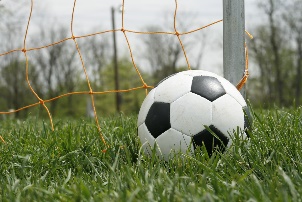 Soccer 20223rd-5th Boys & Girls Game Schedule   DATE	    HOST		   GAMES			     TIMES		BYE	Sept 10				Practices- Boys and Girls Teams	Sept. 17	Williston	Boys- Williston vs Hinesburg 1		10:50-11:50a		Charlotte 2				Boys- Charlotte 1 vs Hinesburg 2	12:00-1:00p				Charlotte	Girls- Charlotte 1 vs Williston		10:30-11:30a						Girls- Charlotte 2 vs Hinesburg		11:40a-12:40pSept. 24	Charlotte	Boys- Charlotte 1 vs Hinesburg 1	10:30-11:30a		Hinesburg 2				Boys- Williston vs Charlotte 2		11:40a-12:40pHinesburg	Girls- Hinesburg vs Charlotte 1		10:30-11:30a				Girls- Williston vs Charlotte 2		11:40a-12:40pOct. 1		Williston	Boys- Williston vs Charlotte 1		10:50-11:50a		Hinesburg 1				Boys- Charlotte 2 vs Hinesburg 2	12:00-1:00pCharlotte	Girls- Hinesburg vs Williston		10:30a-11:30p		Girls- Charlotte 1 vs Charlotte 2		11:40a-12:40pOct. 8		Hinesburg	Boys- Williston vs Hinesburg 2		10:30-11:30a		Charlotte 1				Boys- Charlotte 2 vs Hinesburg 1	11:40a-12:40pWilliston	Girls- Charlotte 1 vs Williston		10:50-11:50a						Girls- Charlotte 2 vs Hinesburg		10:50-11:50aOct. 15		Hinesburg	Round Robin Tournament		10:30a-2:00pNote- Host is where games are held		Williston-	Williston Community Park – 250 Library Lane		Hinesburg-	Bissonnette Rec Area- 152 Haystack Road (behind UVM Health Center)		Charlotte-	Charlotte Central School- 408 Hinesburg RoadIMPORTANT INFORMATION:						Players need to be at the field 5 minutes prior to the start time listed above.No score or standings are kept by the Recreation Departments.All participants need to wear the team T-shirt provided.  The shirt must not be altered in any way during the season. Shirt must be visible on the outside of clothing during games.  Dress in layers with team shirt on the outside.  Cleats and shin guards are required.  We support any families that require their child to wear a mouth guard or Mask.Participants are encouraged to dress according to the existing weather conditions.  Games are played in light rainIn the event of inclement weather, games will be canceled at their scheduled time at the field.